Цель: формировать у детей дошкольного возраста навыки безопасного поведения на проезжей части дороги и улице.Задачи: - закрепить правила дорожного движения: значение сигналов светофора, правила безопасности на улицах и дорогах ;- познакомить с новыми дорожными знаками подземный и надземный переход , и способами перехода улицы по подземному и надземному переходу;- формировать умения принимать решение по сохранению своей жизни и предупреждению ДТП в конкретной ситуации;- развивать умения анализировать дорожные ситуации, умение применять знания на практике;-  воспитывать грамотного культурного участника дорожного движения.Основная образовательная область Социально-коммуникативная : -закреплять знания о правилах  дорожного движения;- познакомить с новыми дорожными знаками подземный и надземный переход.Обогащение словаря:Развитие речи: активизировать словарь «указательный и предупреждающий дорожные знаки». «тротуар», «пешеход», «пешеходный переход», «регулировщик», «сигналы регулировщика», «жезл».Физическая: закреплять в умении ловить мяч .Конструктивно  -  модельная деятельность: конструировать  из конструктора «Лего», «Конструктор»  домов , выстраивания  микрорайона.Предварительная работа: рассматривание иллюстраций, беседы, экскурсии к перекрестку, чтение художественной литературы, подвижные и дидактические игры ,разучивание песен, стихов, творческих, индивидуальных  работа. 
Методические приёмы: сюрпризный момент , художественное слово, решение проблемных  ситуаций ,  использование демонстрационного и раздаточного материала, вопросы причинно -следственного характера.
Материалы к занятию: макет светофора,  пешеходного  перехода , мультимедийное  устройство ,  сюжетные картинки с пешеходами и маршрутами с нарушением правил дорожного движения, мелкие дорожные знаки, панно с изображением карты микрорайона,  иллюстрации  с нарушением правил дорожного движения на каждого ребёнка.Дети занимаются самостоятельной игровой деятельностью  вдруг ,звучит сирена «ГАИ».Воспитатель в форме инспектора ГАИ привлекает внимание детей к следующей ситуации : вдали от  пешеходного перехода сидит ребенок с признаками удивления и боли , рядом стоит знак пешеходный переход, зебра ,поотдаль стоит машина. Дети стоят вокруг, воспитатель беспокоится о самочувствии  ребенка попавшего в ДТП.Воспитатель: Что случилось? Тебе требуется медицинская помощь?Степа : Нет. Я перебегал через дорогу ,споткнулся и упал.Воспитатель: Ребята как вы думаете, почему это случилось со Степой?Ответы детей: - Степа нарушил правила дорожного движения.-Степа переходил дорогу в неположенном месте.- Степу надо научить , где  правильно переходить дорогу.Воспитатель: Давайте поможем Степе разобраться в этой ситуации и научим соблюдению правил дорожного движения.Воспитатель обращает внимание детей на экран мультимедийного оборудования:-  1 на экране картинка с нарушением правил дорожного движения;- 2 на экране картинка без нарушения  правил дорожного движения; 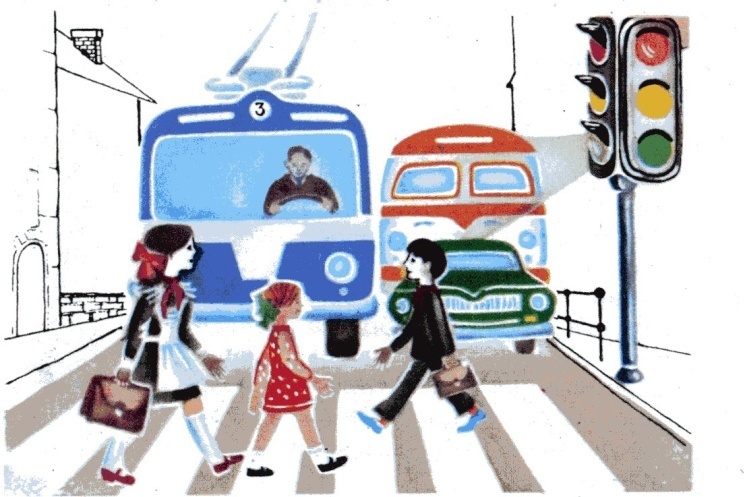 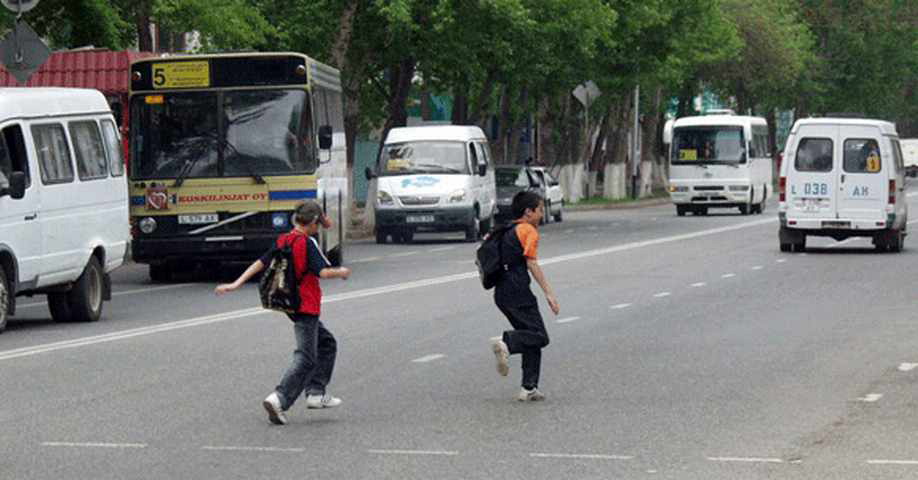  Воспитатель: Какие нарушения правил дорожного движения вы увидели?Ответы детей: Дети перебегают дорогу в неположенном месте.Воспитатель : Где пешеход должен переходить дорогу?Дети : По пешеходному  переходу  на зелёный сигнал светофора .Воспитатель: Ребята ,а кто из вас знает ,как можно еще безопасно перейти дорогу? Обратите внимание на картину ,может вы с родителями переходили через дорогу по этим пешеходным переходам ? Кто из вас  знает как называются эти  пешеходные переходы ?Дети: Подземный и надземный переходы.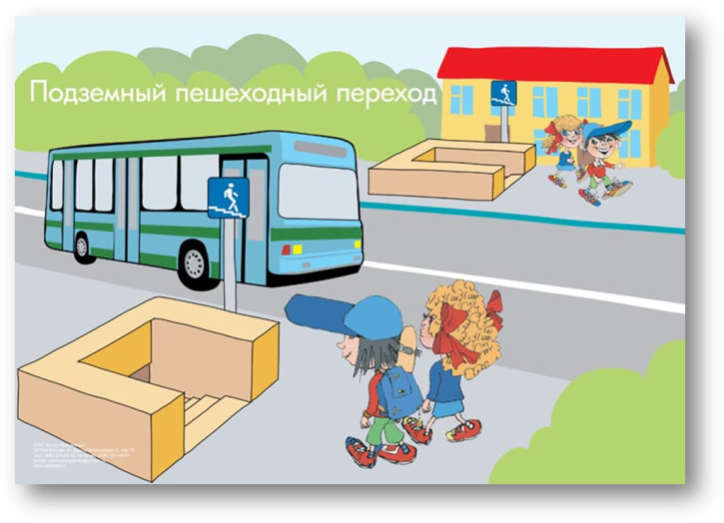 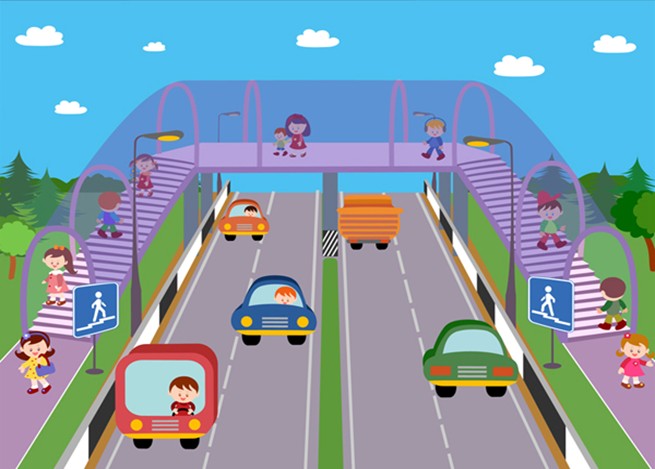 Воспитатель : Правильно ребята ,а обозначаются эти пешеходные переходывот такими  дорожными  знаками, запомните их пожалуйста .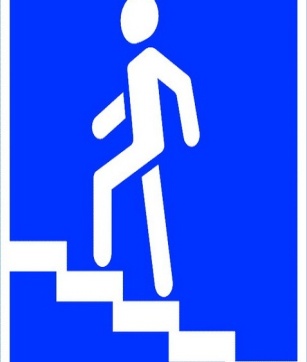 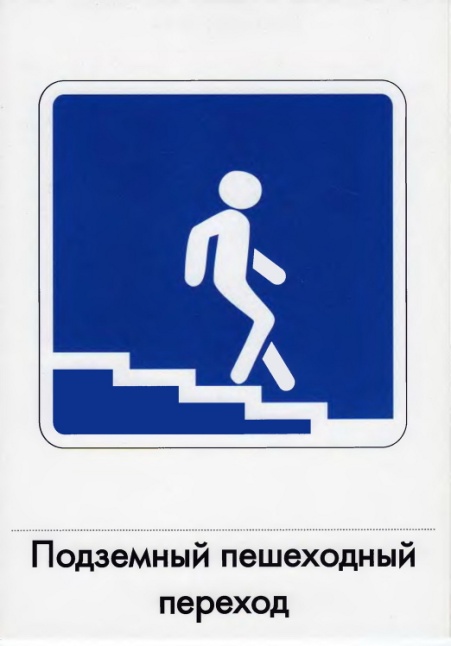                                                       Надземный пешеходный                                               переходВоспитатель : Ребята ,вы ещё малы и мало у кого из вас есть роликовые коньки и скейты , но вы уже сейчас должны знать , что есть очень важное правило – кататься только в специально отведенных местах – парках, детских площадках, где движение автомобилей запрещено. Как вы думаете ,где у нас в городе есть такие площадки?Дети: Школьные стадионы, спортивная площадка детского сада.Физкультминутка: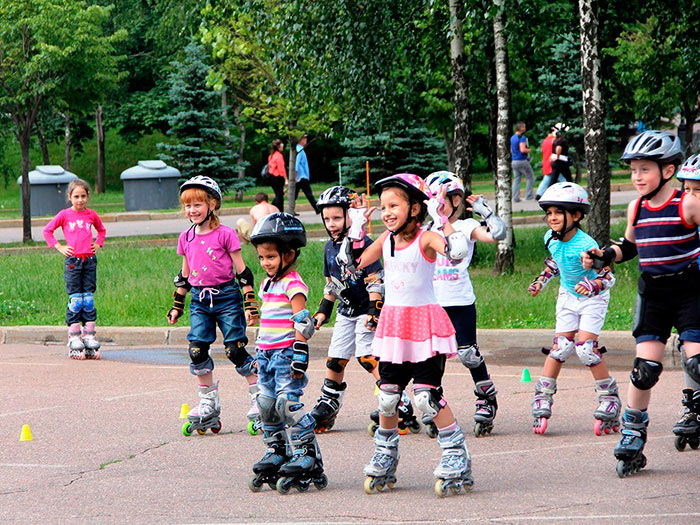 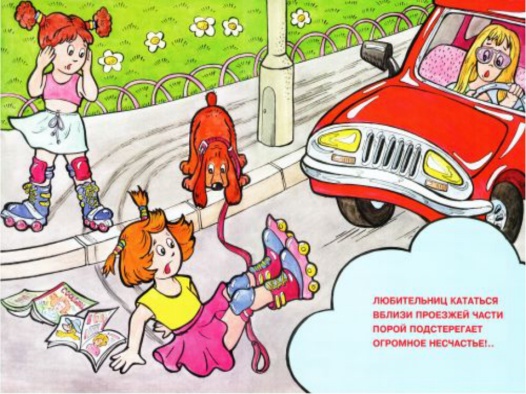 Едем, едем на машинеНажимаем на педальГаз включаем, выключаемСмотрим пристально мы в даль.Дворники считают каплиВправо, влево – чистота!Волосы ерошит ветерМы шоферы хоть куда!Воспитатель раздает детям картинки с нарушением правил дорожного движения 2-3 детям одинаковые. Предложить рассказ по принципу «Добавь», «Что не заметил Ваня?»,и т.д.Воспитатель: Какое нарушение правил вы увидели на этих картинках?А ты  Миша как думаешь?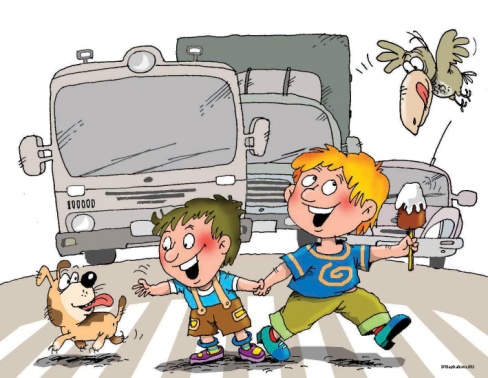 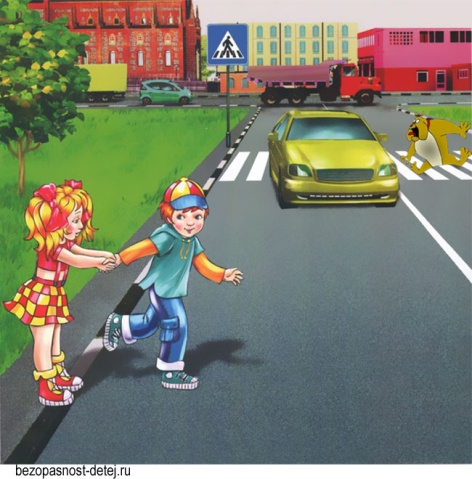 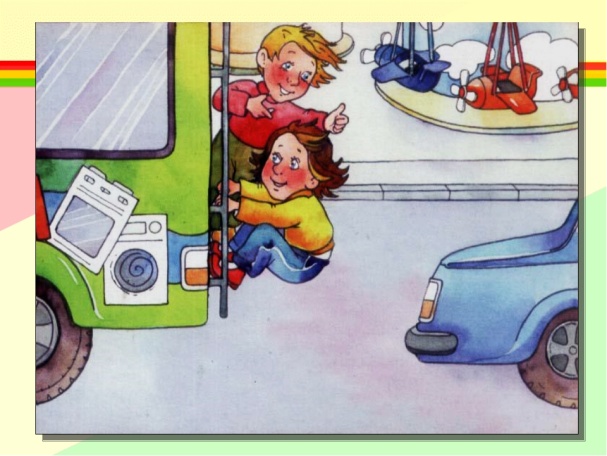 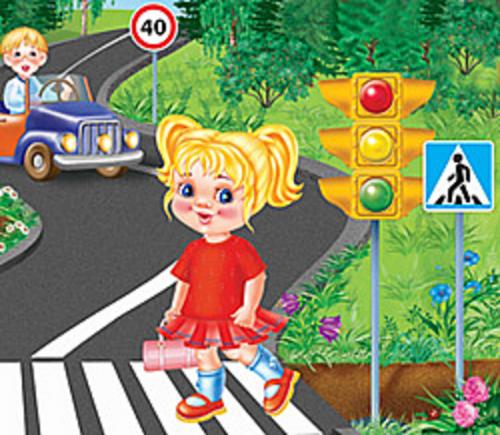 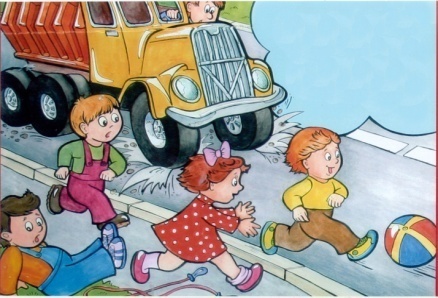 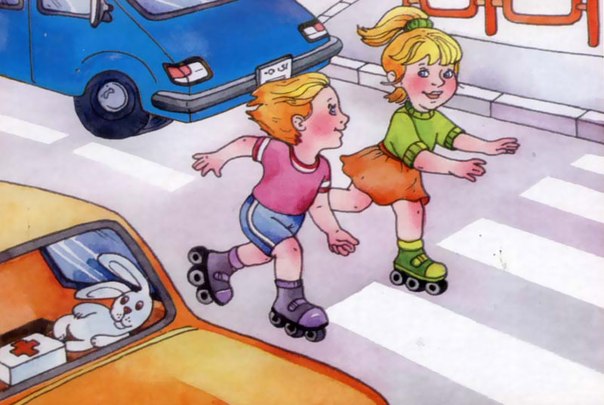 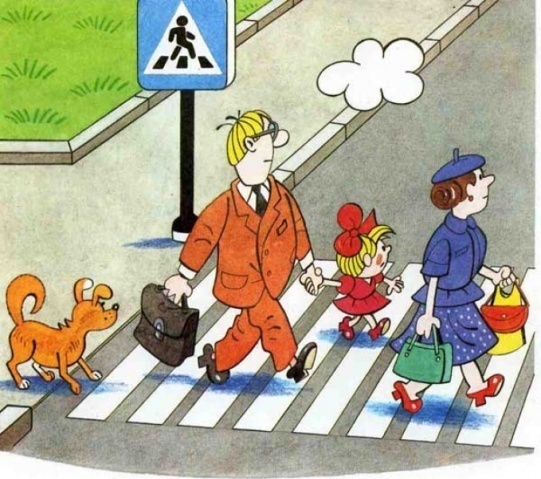 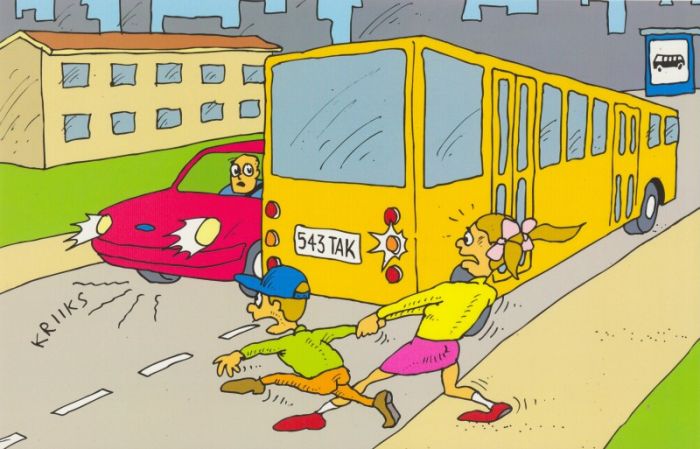 Игра на внимание «Вопрос – ответ».Правила дорожные нужно выполнять всегда. Давайте ещё раз их вспомним. Я буду задавать вам вопросы, кто знает правильный ответ, должен поймать мяч. Отвечать хором нельзя. Дети встают в круг, воспитатель бросает мяч и задает вопрос.-Кто является «пешеходом»? («пешеход» - это, человек, идущий пешком).-Кто является «пассажиром»? («пассажир» - это, человек, кроме водителя, находящийся в транспортном средстве).-Где должны ходить пешеходы?-Где должны ездить автомобили?-Где нужно переходить улицу?-Как обозначается пешеходный переход на проезжей части?-Как регулируется движение на улице?-Какие сигналы светофора вы знаете?-На какой цвет светофора можно переходить улицу?-Сколько колёс у легкового автомобиля? - ( Четыре).

- Кто управляет автомобилем? - (Водитель).

- Кто ходит по тротуару? - (Пешеход).

- Для чего нужна проезжая часть? - (Для движения транспорта).

- Как называется место пересечения двух дорог? - (Перекрёсток).

- Что может произойти, если пешеход или водитель нарушил правила дорожного движения? - ( Авария или ДТП).

- На какое животное похож пешеходный переход? - (На зебру).

- Какие машины оборудованы специальными звуковыми и световыми сигналами? - ("Скорая помощь", пожарная и милицейская машины).

- Где можно играть детям, чтобы не подвергаться опасности? - (Во дворе, на детской площадке).Воспитатель: Отвечая на вопросы ,мы вспомнили знакомые нам правила дорожной грамоты ,которые должны выполнять  каждый человек – взрослый и ребёнок . А с какими новыми дорожными знаками вы познакомились?Дети : Надземный и подземный пешеходный переход.Воспитатель: Правильно ,молодцы. Подойдите пожалуйста к столу на котором  лежит как вы думаете, что это?Дети :Карта.Воспитатель: Это модель нашего микрорайона. Но чего здесь не хватает ?Дети : Дорожных знаков.Воспитатель: Правильно. Давайте внимательно рассмотрим и расставим дорожные знаки в тех местах ,где это необходимо.Коллективная работа  «Микрорайон нашего города».На модели микрорайона дети  расставляют  дорожные знаки.Воспитатель: Какие вы молодцы, ребята! Вы хорошо знаете правила дорожного движения! Теперь я за вас спокойна. Я знаю точно, что с вами ничего не случится. Правила движения соблюдай всегда,Чтоб не приключилась на улице беда!